První školní den s novým žákem (nejen) z UkrajinyPokud do stávajícího kolektivu žáků přichází nový žák a zvláště žák s nedostatečnou znalostí češtiny či z jiného kulturního prostředí, může to být znejisťující situace nejen pro něj, ale i pro učitele a budoucí spolužáky. Navození pocitu důvěry a odbourání prvotního strachu je proto nejdůležitějším úkolem, který by první společný školní den měl splnit.Ve školách v České republice probíhá první školní den různě, podle zvyklostí dané školy a obvykle trvá jednu vyučovací hodinu. Do této hodiny (ale i do hodin v následujících dnech začínajícího školního roku) lze zařadit jak seznamovací aktivity a aktivity zaměřené na vyjádření emocí, tak aktivitu, která se stane každodenním uvítacím rituálem pro celý školní rok.Pro každou aktivitu je vhodné mít připravené dostatečné množství obrázkového materiálu (piktogramů), které usnadní žákům s nedostatečnou znalostí češtiny porozumění. Pokud tento obrázkový materiál zalaminujete, můžete ho používat v průběhu celého školního roku a postupně podle potřeby doplňovat. Aktivity doporučujeme realizovat v kruhu, aby na sebe všichni žáci dobře viděli a mohli být ve vzájemném očním kontaktu. Učitel modeluje zadání na vlastním příkladu. V aktivitách žáci často pracují s kartičkou, na kterou napíší svoje jméno (měli by ho napsat v podobě, jak chtějí být oslovováni). Pozornost věnujeme jménu nového žáka, zvlášť pokud má složitější výslovnost. Několikrát ho společně zopakujeme a dáváme pozor, abychom ho nekomolili.Je možné, že se některý žák nebude chtít do aktivity aktivně zapojit. V takovém případě může zůstat v roli pozorovatele, ale měl by být součástí kruhu nebo v jeho nejtěsnější blízkosti. ________________________________________________________Inspirace pro seznamovací aktivityJmenuji se…Žáci zapíšou svoje jméno na kartičku z tvrdého papíru. V kruhu své jméno postupně přečtou. Poté vytvářejí skupiny podle zadaných instrukcí:podle začátečního písmenepodle počtu písmen ve jméněpodle počtu slabikPokaždé, když žáci vytvoří novou skupinu, přečtou nahlas svá jména.Jmenuji se a mám/nemám rád/a…Žáci zapíšou svoje jméno na kartičku z tvrdého papíru. V kruhu své jméno postupně přečtou. Učitel položí doprostřed kruhu obrázky/fotografie zvířat, která začínají na stejná písmena jako jména žáků (pokud je to možné, vymyslete ke každému písmenu více zvířat) a piktogramy, které vyjadřují emoce – mám/nemám rád/a. Žáci znovu přečtou svoje jméno, vyberou a pojmenují zvíře, které začíná na stejné písmeno jako jejich jméno (Michal – medvěd, Anička – antilopa). Přidají informaci, zda mají vybrané zvíře v oblibě, nebo ne.KlubíčkoŽáci zapíšou svoje jméno na kartičku z tvrdého papíru. V kruhu své jméno postupně přečtou a kartičku položí před sebe na zem tak, aby ji ostatní žáci viděli. Učitel osloví jednoho žáka a pošle mu klubíčko, jehož konec stale drží v ruce. Oslovený žák klubíčko chytne, osloví dalšího a pošle mu klubíčko. Postupně vznikne pavučina, kterou drží všichni žáci. Klubíčko je možné poté posílat zpět a namotávat ho (žáci se opět oslovují jménem).Z této aktivity lze vytvořit třídní rituál. Žáci při ranním kruhu posílají klubíčko tomu, koho chtějí například za něco konkrétního pochválit, nebo mu za něco poděkovat.První den ve škole v zemi, odkud pocházímUčitel vytvoří na koberci Vénnův diagram, například z provázku a rozloží fotografie různých situací souvisejících s prvním školním dnem (typické pro zemi, odkud přichází nový žák a pro danou školu v ČR). Žáci každou situaci pojmenují a postupně fotografie třídí a vkládají do Vénnova diagramu (co je stejné pro obě země dávají doprostřed, co je odlišné do pravé a levé části). Doporučujeme výsledek vyfotit, vytisknout na větší formát a vystavit ve třídě. Vénnův diagram může být předem nakreslený na velkém balicím papíru a po roztřídění žáci fotografie přilepí. Můžou připsat i pojmenování jednotlivých situací.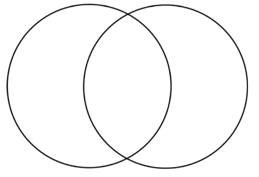 Inspirace pro aktivity na vyjádření emocíEmoji semaforUčitel rozloží na koberec vytištěné emoji vyjadřující různé emoce. Společně se žáky jednotlivé emoji pojmenují a mimicky vyjádří.Žáci zapíšou svoje jméno na kartičku z tvrdého papíru. V kruhu své jméno postupně čtou a ukazují na emoji, které vyjadřuje jejich aktuální pocity. Pokud chtějí, můžou doplnit informaci, proč tomu tak je.Pojmenované emoji učitel rozmístí po třídě a vyzve žáky, aby se postavili k emoji, které vyjadřuje jejich aktuální pocity. Pokud chtějí, můžou doplnit informaci, proč tomu tak je.Z druhé varianty lze vytvořit třídní rituál. Namísto rozmístění kartiček po třídě, je lze zavěsit tak, aby na ně žáci dosáhli. Každý žák má kolíček se svým jménem, který každé ráno po příchodu do třídy umístí podle toho, jak se cítí. Učitel pak může s informacemi z tohoto „semaforu“ dále pracovat. (Vidím, že se dnes cítíte všichni skvěle, chce nám někdo říct proč? M. se dnes cítí smutně. Chceš nám povědět proč?) Zdůvodňování by ze strany žáků mělo být vždy dobrovolné.Moje náladaUčitel na koberec rozloží fotografie nebo obrázkové karty, které mají různou atmosféru (mohou to být kombinace různých barev, abstraktní zobrazení, krajina při různém počasí v různých ročních obdobích, lidé s různými výrazy tváře). Žáci zapíšou svoje jméno na kartičku z tvrdého papíru. V kruhu své jméno postupně čtou a vybírají fotografii, která vyjadřuje, jak se cítí. Svůj výběr můžou krátce zdůvodnit. Žákovi s nedostatečnou znalostí češtiny učitel nabídne ke zdůvodnění sadu emoji, ze které si žák odpovídající náladu vybere (vytvoří kombinaci fotografie a emoji).Těším se na…Učitel na koberec rozloží na jednotlivých kartách názvy školních předmětů i činností, které souvisejí se školním dnem (napřiklad přestávka, svačina, oběd, badatelské činnosti, pobyt na zahradě) a fotografie (obrázky), které jednotlivé karty znázorňují. Žáci společně přečtou jednotlivé karty a přiřadí k nim vhodný obrázek. Pak žáci zapíšou svoje jméno na kartičku z tvrdého papíru. V kruhu své jméno postupně čtou a vybírají předmět nebo činnost, na kterou se ve škole těší.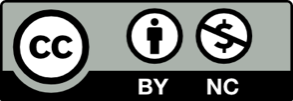 